Deutsch, Klasse: 5                                                                                                              Freitag, den 10.04.2020Die Schulsachen(школски прибор)У данашњој лекцији учићемо речи везане за школски прибор. Учићемо поред једнине и множину именица.Прво ће вам писати именица у једнини,а после зареза стајаће множина именице.der Bleistift , die Bleistifte                                        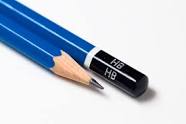 der Kugelschreiber (der Kuli)  , die Kugelschreiber (die Kulis)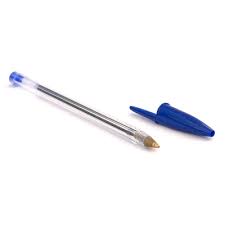 der Spitzer     , die Spitzer                                        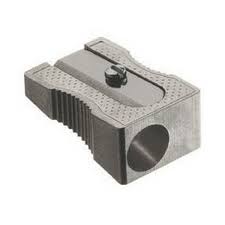 der Radiergummi , die Radiergummis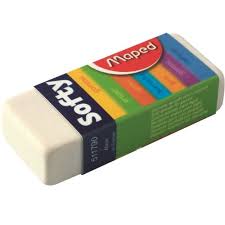 der Textmarker     , die   Textmarker                        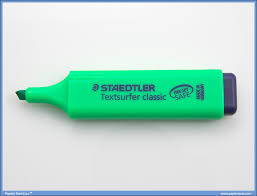 der Farbstift ,  die  Farbstifte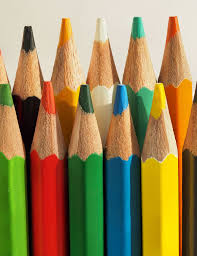 der Malkasten , die  Malkasten                                    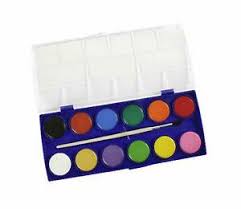 der Taschenrechner  , die Taschenrechner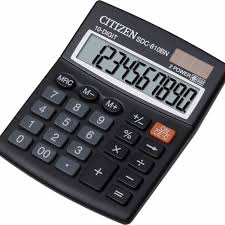 das Buch   ,    die   Bücher                                    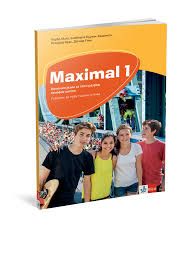 das Heft , die Hefte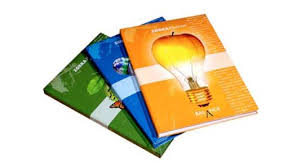 das Lineal   ,   die  Lineale                                    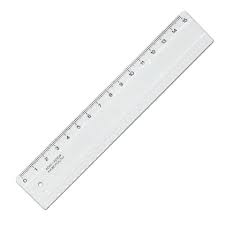 das Mäppchen  , die  Mäppchen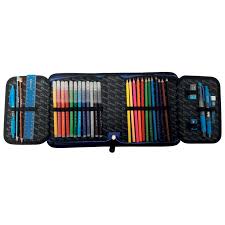 die Schultasche ,   die  Schultaschen                      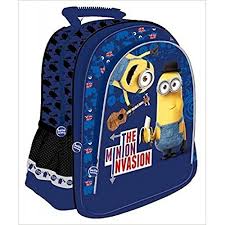 die Schere , die Scheren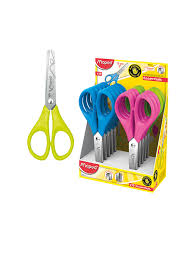 * Подсетићемо се и одређеног члана (der bestimmte Artikel): der – стоји уз именице мушког рода                                                             das - стоји уз именице средњег рода                                                             die - стоји уз именице женског  рода.  Одређени члан нам показује ког рода је одређена именица у немачком језику, и најважније,род именице учимо напамет, заједно са именицом . Одређени члан die стоји уз именице у множини (за множину користимо наранџасту боју). Именице у множини добијају одређене наставке. Множину именице такође учимо напамет.Назив лекције и нове речи (једнину и множину) препишите у своје свеске, поред речи можете и нацртати слику.Задаци за вежбање:  радна свеска- страна 48; 1. и 2. задатак. Ове задатке није потребно да шаљете.